                    В соответствии с Федеральным законом от 06.10.2003 № 131-ФЗ «Об общих принципах организации местного самоуправления в Российской Федерации», Федерального закона от 13.07.2015 № 220-ФЗ «Об организации регулярных перевозок пассажиров и багажа автомобильным транспортом и городским надземным электрическим транспортом в Российской Федерации и о внесении изменений в отдельные законодательные акты Российской Федерации», Закона Чувашской Республики от 24.06.2016  № 45 «О внесении изменений в Закон Чувашской Республики «Об организации пассажирских перевозок автомобильным транспортом в Чувашской Республике», администрация Яльчикского муниципального округа Чувашской Республики п о с т а н о в л я е т:        1. Внести в постановление администрации Яльчикского муниципального округа Чувашской Республики  от 21.09.2023 №843 «Об утверждении положения о проведении конкурса на право получения свидетельства об осуществлении перевозок по муниципальному маршруту регулярных перевозок на территории Яльчикского муниципального округа Чувашской Республики» следующие изменения:          1.1. Пункт 14 Положения изложить в следующей редакции:
 «В случае, если заявкам нескольких участников открытого конкурса присвоен первый номер, победителем открытого конкурса признается тот участник открытого конкурса, заявка которого получила высшую оценку по сумме критериев. Если высшую оценку по сумме указанных критериев получили несколько этих заявок, победителем открытого конкурса признается тот участник открытого конкурса, заявке которого соответствует лучшее значение критерия, а при отсутствии такого участника - участник открытого конкурса, заявке которого соответствует лучшее значение критерия»;        1.2. Пункт 23 Положения изложить в следующей редакции: «Победителем открытого конкурса признается тот участник открытого конкурса, заявка которого получила высшую оценку по сумме критериев. Если высшую оценку по сумме указанных критериев получили несколько этих заявок, победителем открытого конкурса признается тот участник открытого конкурса, заявке которого соответствует лучшее значение критерия, а при отсутствии такого участника - участник открытого конкурса, заявке которого соответствует лучшее значение критерия».        2. Контроль за выполнением настоящего постановления возложить на Управление по благоустройству и развитию территорий администрации Яльчикского муниципального округа Чувашской Республики.        3. Настоящее постановление вступает в силу после его официального опубликования.Чёваш РеспубликиЕлч.к муниципаллёокруг.Елч.к муниципаллёокруг.надминистраций.ЙЫШЁНУ2023 =?             -м.ш. №   Елч.к ял.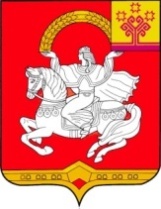 Чувашская  РеспубликаЯльчикскиймуниципальный округАдминистрацияЯльчикскогомуниципального округа 	ПОСТАНОВЛЕНИЕ     «09»ноября   №1055   село Яльчики О внесении изменений в постановление администрации Яльчикского муниципального  округа Чувашской Республикиот 21.09.2023 № 843Врио главы  Яльчикского муниципального округа Чувашской Республики                                                                    М.Н.Павлова  